Подкаменская начальная общеобразовательная школа- филиал муниципального бюджетного общеобразовательного учреждения «Устино-Копьевская средняя общеобразовательная школа»Конспект непосредственной образовательной деятельности в подготовительной к школе группеТема: «Чистая вода и ее роль в жизни человека»Образовательные области: Познавательное развитиеСоциально-коммуникативное развитиеВыполнила:воспитатель 1кат.Тайдынова Ирина ЕгоровнаД.Подкамень 2016Аннотация:    Этот конспект позволяет рассказать детям о свойствах воды путем экспериментирования через органы чувств, наглядных образов и вспомогательных материалов. Закреплять умение устанавливать причинно-следственные связи, способствует развитию мышления и построению связной речи.Цель: Закрепление понятия «вода», ее роль в жизнедеятельности живых организмов  методом экспериментирования;Задачи:Образовательные:- Объяснить детям, что вода необходима для жизни, и ее чистота является источником здоровья.- Научить умению определения причин возникновения различных загрязнений воды  и устанавливать причинно-следственные связи;- Сформировать представление о разных способах очистки воды.Развивающие: - Уточнить и расширить знания детей о роли воды в жизни человека, животных, растений;- развивать познавательный интерес в процессе экспериментальной деятельности;
- развивать умение делать выводы.Воспитательные:- Воспитывать бережное отношение к воде. -Воспитывать самостоятельность, умение понимать учебную задачу и выполнять её самостоятельно.Методы и приемы:Эксперименты: « Вода не имеет цвета, но ее можно покрасить».  «Воду можно очищать от разных загрязнений».Активизирующая беседа “Вода” на тему вода - необходимое условие жизни на земле.  Материалы и оборудование:Ёмкости с водой (холодной и теплой); краска; палочки для размешивания; пластиковые стаканчики.2. Бумажные фильтры; воронка; тряпочка; речной песок; крахмал; емкости; стакан с водой; алгоритмы устройства различных фильтров.     3.   Фото вода в трех состояниях (лед, снег, туман, пар, жидком состоянии)Ход деятельности воспитателя с детьми:Вводная частьБеседа:«Вода»Цель: познакомить с «водой» как фактором, необходимым для жизни человека, животных и растений.    Задачи: познакомить со свойствами воды, рассказать, какую роль она играет для человека, как можно использовать ее для закаливания; развивать речь, мышление, память, внимание; воспитывать любознательность.- Вы слыхали о воде?
Говорят она везде!
В луже, в море, в океане
И водопроводном кране.
Как сосулька замерзает,
В лес туманом проползает,
Ледником в горах зовется,
Речкой серебристой вьется.
Мы ее не замечаем.
Мы привыкли, что вода –
Наша спутница всегда.-Ребята, о чем говорится в этом стихотворении? (О воде). В последнее время мы много говорим о таких наших друзьях, как «солнце», «воздух» и «вода». Давайте побеседуем о воде! Как вы думаете, зачем она нам нужна? (Вода - это жидкость, которую мы пьем. Водой умываемся, моем руки, варим еду). Кому еще, кроме человека нужна вода? Могут ли растения обходится без воды? А животные могут прожить без воды? Правильно! Без воды не могут прожить ни растения, ни животные, ни люди. А раз мы ее пьем, значит, нам нужна чистая вода, правда? Воспитатель. Все вы знаете сказку Пушкина о том, как в стародавние времена поймал старик золотую рыбку. А как это происходит сегодня?Разыгрывается сценка.Ведущий. Пошел Денис на речку ловить рыбу. Раз закинул он свою удочку в речку – поймал бутылку из-под сока. Второй раз он закинул удочку – выловил рваный башмак. В третий раз закинул удочку, и попалась маленькая рыбка. Стало жалко Денису рыбку, решил он отпустить ее в реку – пусть подрастет! И вдруг рыбка голосом человеческим заговорила.Рыбка. Не отпускай меня назад в речку! Лучше кинь в аквариум с чистой водой. Моченьки нет больше жить в речке!Воспитатель . Почему рыбка не захотела оставаться в воде? Ведь вода – это ее дом!Дети. Наверное, вода в речке была грязной.Воспитатель. Как происходит загрязнение воды? Какая опасность угрожает рыбке и другим обитателям водоемов? Почему?Воспитатель. Воду нужно беречь! Не тратить напрасно чистую воду.- А вы дети как можете помочь сберечь на Земле чистую воду?Воспитатель. Обращай внимание, не течет ли зря вода из водопроводного крана дома, в детском садике. Если ты заметишь такое, закрой кран.Бывает, мы расходуем много воды бесполезно, не замечая этого. К примеру, ты моешь руки, умываешься под сильной струей. Прикрой немного кран. Это не помешает умыться, а воды утечет меньше.Научись чистить зубы так, чтобы не расходовать напрасно воду. Для этого не оставляй кран открытым, пока чистишь зубы и полощешь рот. Сразу наливай воду в стаканчик и закрывай кран. Полоскать рот из стаканчика очень удобно. А сколько воды ты сбережешь!Если вода течет из-за неисправности крана или колонки, надо сразу же сообщить взрослым.Не мусорить на берегах рек, не мыть в них машины. Если мы будем знать и выполнять правила экономного расходования воды, мы поможем сберечь воду.2.Экспериментальная частьЭксперимент 1. « Вода не имеет цвета, но ее можно покрасить». Задача. Сформировать представление о некоторых свойствах воды. Материалы и оборудование: емкости с водой (холодной и теплой); краска; палочки для размешивания; пластиковые стаканчики.Ход опытаВзрослые и дети рассматривают лежащие в емкости с водой 2-3 предмета. Выясняют , почему предметы хорошо видны. Далее выясняют, как можно окрасить воду ( помощью краски). Взрослый предлагает окрасить воду в пластиковых стаканчиках с теплой водой, а затем – с холодной водой и выяснить, в каком стаканчике краска быстрее растворится, как окрасится вода, если красителя будет больше.Выводы. Вода может быть теплой и холодной. Некоторые красящие вещества растворяются в воде, чем больше этого вещества, тем интенсивнее цвет, и чем теплее вода, тем быстрее растворяется вещество. Физкультминутка “Облака” (проводится два раза):Облака ,как паруса, мчит их ветер, гонит. (Руки вверх, плавное покачивание из стороны в сторону)Если много облаков, будет точно дождик. ( Дети подпрыгивают и хлопают в ладоши над головой).Ну а если облака, как перо жар- птицы, (Руки на пояс, наклоны туловища из стороны в сторону)Будет солнышко с утра, защебечут птицы. (Прыжки на двух ногах, руки на поясе).Эксперимент 2.«Воду можно очищать от разных загрязнений».           Задача. Сформировать представление разных способах очистки воды.  Материалы и оборудование: бумажные фильтры; воронка; тряпочка; речной песок; крахмал; емкости; стакан с водой; алгоритмы устройства различных фильтров.Ход опытаРазмешать в воде крахмал, а затем очистить ее разными способами. Дети рассматривают алгоритмы устройства различных фильтров – из песка, ткани, бумаги. Дети изготавливают фильтры и проверяют их действие. Выясняют, какой фильтр лучше очищает воду.Результат. Воду лучше всего очищать с помощью бумажного фильтра.Вывод. Воду можно очищать от разных загрязнений.Воспитатель:- А сейчас я предлагаю вам посмотреть на различные картинки и ответить на вопросы. (фото воды в разных состояниях)Затем воспитатель задает детям вопросы:- В каких состояниях в природе встречается вода? Всегда ли она жидкая? - Кому нужна  вода? (Людям, животным, растениям)- Почему иногда вода  бывает грязной?- Можно ли пить воду из реки, озера или другого водоема на улице?- Где и какую воду можно пить без опаски для  своего здоровья?- А вы дети как можете помочь сберечь на Земле чистую воду?ИТОГ     Воспитатель рассказывает детям, что   за выполнением нормативов в РФ следят органы Экологической службы. Введена ежемесячная государственная статистическая отчетность предприятий о выбросах, выплаты за них в государственную казну и штрафы за превышение норм и нарушения.      Воспитатель вместе с детьми подытоживает информацию на тему воды, ее загрязнения, влиянии на здоровье и среду обитания, а также способы предотвращения загрязнения воды.Использованная литература:Детская энциклопедия. Дж. Эллиотт, К. Кинг / Перевод с англ. Е.П. Коржева Познавательно-исследовательская деятельность в ДОУ. Л.А.Королева3.Логоритмические упражнения без музыкального сопровождения.Е.А. АлябьеваПриложение 1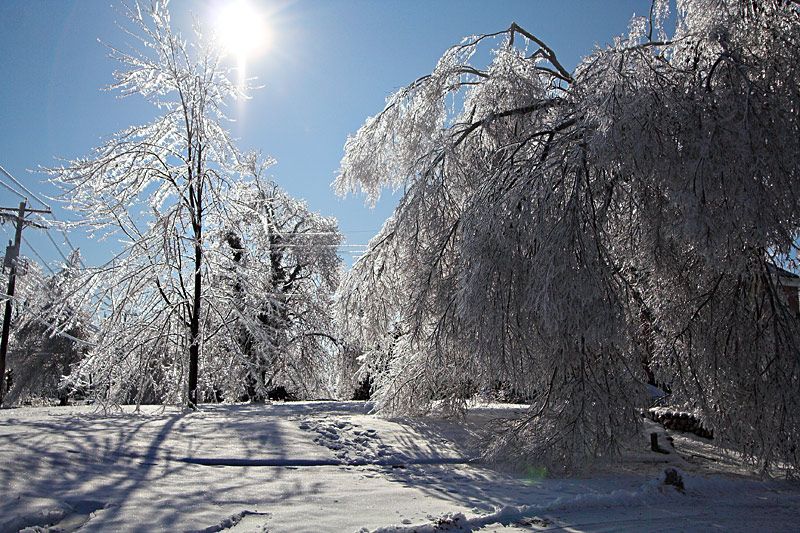 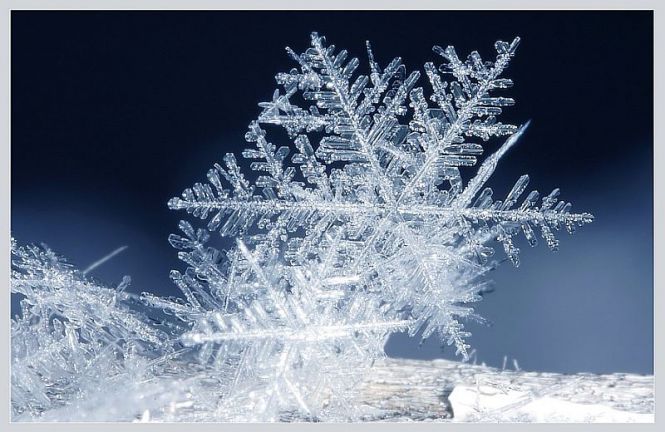 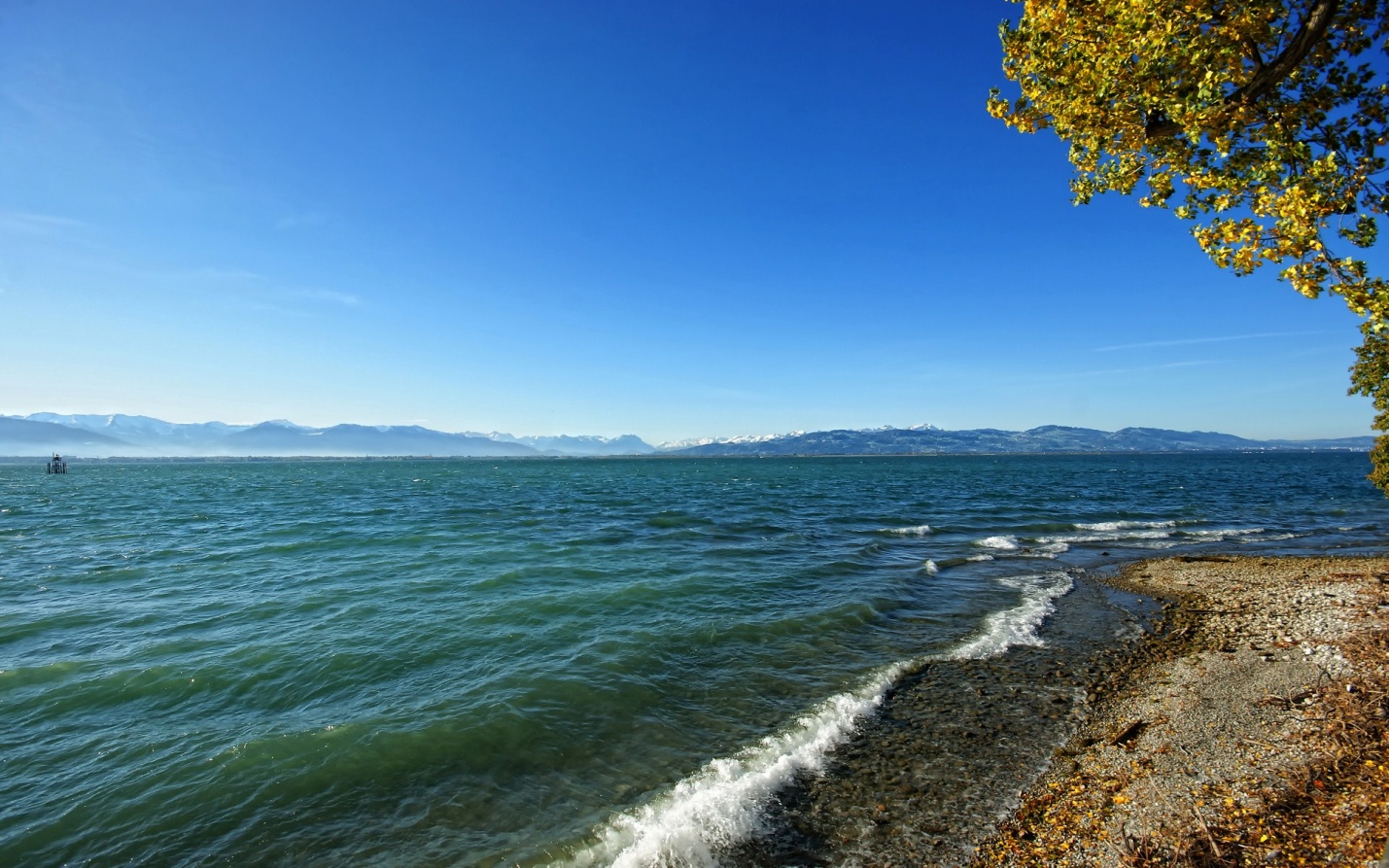 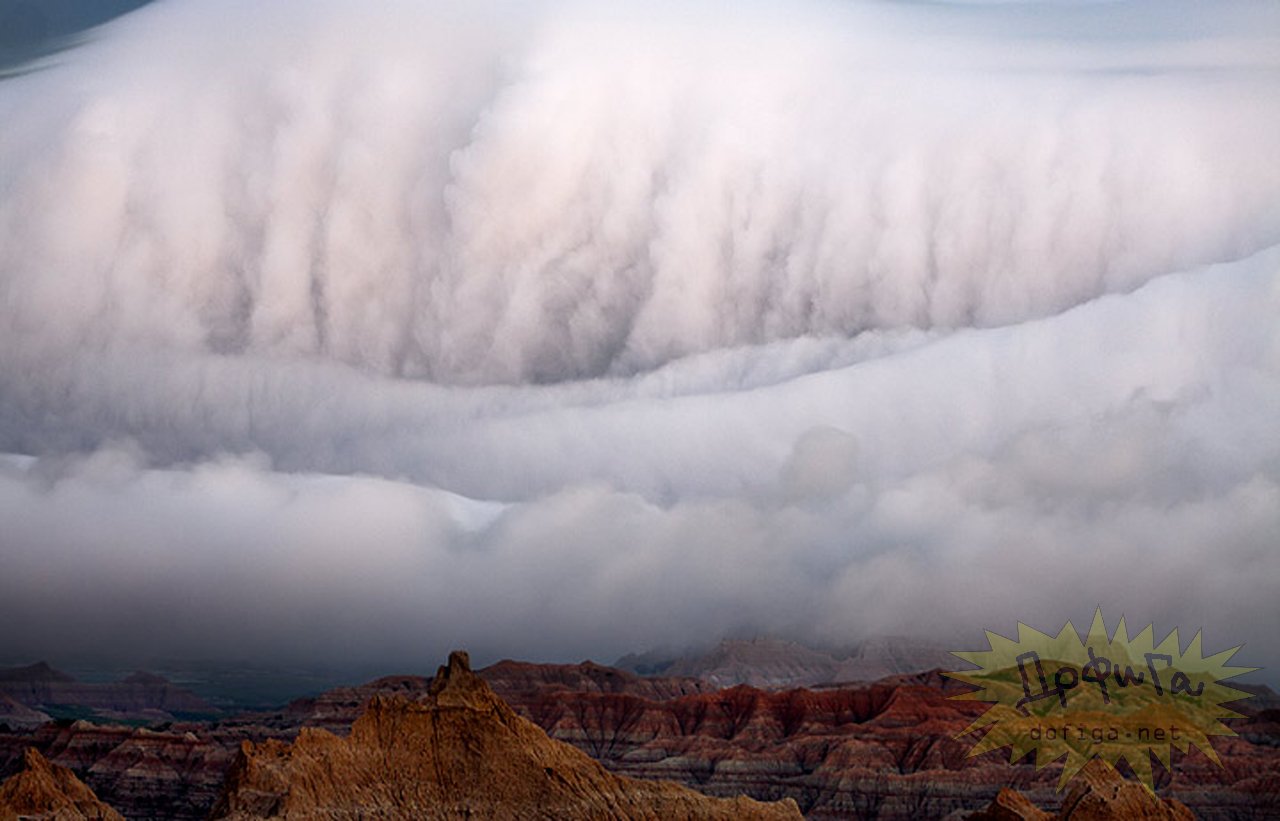 